Slovenský zväz športového rybolovuSlovenský rybársky zväz – Rada Žilina,MO SRZ Marcelová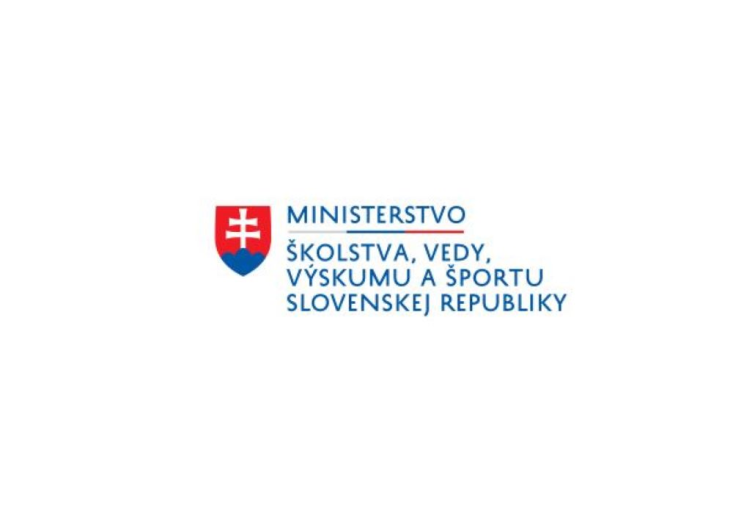 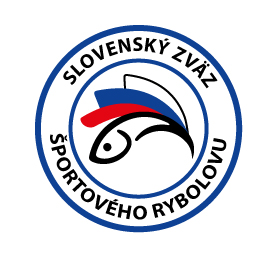 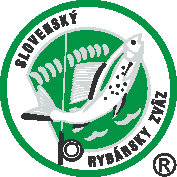 PropozícieLRU – feederDivízia A1. dvojkolo27.5.2023 – 28.5.2023Jazero BúčPodľa plánu športovej činnosti pre rok 2023 Slovenský zväz športového rybolovu a  SRZ Rada Žilina v spolupráci so MO SRZ Marcelová usporiada športové rybárske preteky 1. dvojkolo  divízia A LRU – feeder.Účastníci pretekov: družstvá MO, MsO SRZTermín konania:	27.5.2023 - 28.5.2023 Miesto konania:       Jazero BúčOrganizačný štáb:Riaditeľ pretekov:	            Ladislav Dobrocsányi	 Garant rady SRZ:		Gabriela Hupková Hlavný rozhodca:		Vladimír HupkaSektorový rozhodca:		Gabriela HupkováTechnický vedúci:		Ladislav TakácsBodovacia komisia:		hl.rozhodca   + 2 zabezpečí organizátorZdravotnícke zabezpečenie:	v prípade potreby na tel. 112V prípade nepriaznivej pandemickej situácie môžu byť preteky preložené alebo zrušené, informácia bude zverejnená týždeň pred pretekmi.Každý pretekár je povinný dodržiavať hygienické opatrenia podľa aktuálnej vyhlášky Úradu verejného zdravotníctva SR, ktoré budú zverejnené pred pretekmi.Technické pokyny:Športový rybársky pretek je usporiadaný podľa zákona 216/2018 Z.z. § 20 a vykonávacej vyhlášky 381/2018 § 15.Preteká sa podľa súťažných pravidiel SZŠR pre LRU Feeder a aktuálnych modifikácií pre  rok 2023. Množstvo krmiva rastlinného pôvodu je stanovené na 12 l a množstvo návnad živočíšneho pôvodu na 2,5 l (z toho môže byť max. 0,5 l kŕmnej patentky). Množstvo zemných červov (hnojáky, dendrobena) v neporušenom stave je taktiež obmedzené na 0,5 l, avšak môžu byť vo viacerých nádobách (napr. 2 x 0,25 l).Všetci pretekári musia mať pri kontrole živú návnadu pripravenú v sade odmerných nádob vzor „Sensas" a pre lovnú patentku vzor „Tubertini“.Návnada rastlinného pôvodu musí byť pri kontrole krmiva umiestnená v rybárskom vedre so značkami objemu na vnútornej strane.Pretekárska trať: stojatá voda (10 ha), hĺbka 1,6-1,8 m, dno jemne bahnisté, bez prekážok, breh trávnatý. www.facebook.com/carprajbuc Výskyt rýb: kapor, karas, amur, plotica, lien, pleskáč vysokýPrístup na trať: 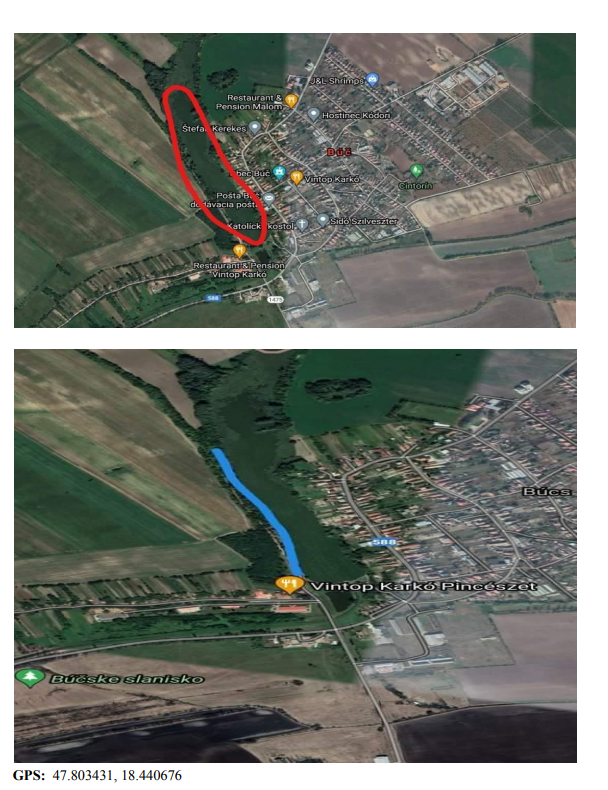 Časový program:Piatok 26.5.2023nepovinný tréning  od 08:00 do 16:00, opustenie trate do 18:00, počas tréningu je zakázané sieťkovať úlovkynepovinný tréning spoplatnený sumou 8,- eur (denný lístok) Sobota 27.5.202307.00 - 07.30	prezentácia 07.30 - 08.00	otvorenie pretekov a žrebovanie 08.00 - 08.15	presun pred pretekárske miesto 08.15 - 09.50		vstup do pretekárskeho miesta, príprava na preteky, kontrola množstva návnad a nástrah (v prvých 30-60 min. prípravy na preteky) 09:50 - 10.00	kŕmenie 10.00 - 15.00	lovenie15.00 – 15:30	váženie Nedeľa 28.5.202307.00 - 07.30	prezentácia 07.30 - 08.00	otvorenie pretekov a žrebovanie 08.00 - 08.15	presun pred pretekárske miesto 08.15 - 09.50	vstup do pretekárskeho miesta, príprava na preteky, kontrola množstva      návnad a nástrah (v prvých 30-60 min. prípravy na preteky) 09:50 - 10.00	kŕmenie 10.00 - 15.00	lovenie15.00 – 15:30	váženie 16.00 - 	vyhodnotenie 1. dvojkola pretekovRozpis signálov:1. signál s/n 08:15 - 90 minút pred začiatkom pretekov povoľuje vstup pretekára na svoje lovné miesto a signalizuje začiatok prípravy. Počas prvých 30 - 60 min prípravy prebehne kontrola krmiva a nástrah, ktoré musia byť umiestnené pred lovným miestom. Po kontrole nástrah a krmiva si pretekár znesie skontrolované krmivo a nástrahy do lovného miesta. Po tejto kontrole nesmie pretekár opustiť lovné miesto bez súhlasu dvoch pretekárov alebo rozhodcu a je zakázané čokoľvek vynášať alebo donášať do priestoru lovného miesta.2. signál s/n 08:40 - 5 minút do začiatku kontroly vnadiacich zmesí  a nástrah3. signál s/n 09:50 - 10 minút pred začiatkom pretekov 10 minútové základné kŕmenie4. signál s/n 10:00 - začiatok pretekov5. signál s/n 14:55 - 5 minút do konca pretekov6. signál s/n 15:00 - koniec pretekov Záverečné ustanovenia:Všetci pretekári musia mať platné registračné preukazy športovca SZŠR a preukazy člena SRZ. Vedúci družstva musí na požiadanie rozhodcu predložiť súpisku družstva.Preteká sa za každého počasia. V prípade búrky budú preteky prerušené a bude sa postupovať podľa platných súťažných pravidiel. (čl. 22 súťažných pravidiel LRU-Feeder)Každý pretekár preteká na vlastnú zodpovednosť a riziko, za svoje správanie nesie plnú zodpovednosť.Tréning pred pretekom je povolený v rámci uvedených podmienok a časového rozmedzia bez možnosti sieťkovania úlovkov.Občerstvenie: potrebné zabezpečiť individuálne.Ubytovanie: usporiadateľ nezabezpečuje, možné zabezpečiť si individuálne. https://www.ubytko.sk/ubytovanie/buc/ Informácie o pretekoch: Ladislav Takács 0907 270 834Na zabezpečenie týchto pretekov bol použitý príspevok uznanému športu z Ministerstva školstva, vedy výskumu a športu Slovenskej republikyPropozície kontroloval predseda ŠO LRU - feeder.Organizačný štáb Vám želá veľa úspechov na pretekoch.Petrov zdar!Div.AMsO, MO SRZ - družstvoDiv.AMsO, MO SRZ - družstvo1Dunajská Streda D HFishing FT2Komárno B FT3Marcelová A Yellowfish4Marcelová B Klass5Topoľníky A Arapaima-Dovit Team6Želiezovce FT